Relatos de experiências – Projetos da PCCA título de exemplificação, citamos abaixo um projeto desenvolvido no âmbito das disciplinas Antropologia e Educação (Disciplina de Eixo) e Educação e Cultura (Disciplina de Prática como Componente Curricular), no segundo período do curso - primeiro semestre de 2016. Na oportunidade, as atividades foram coordenadas por uma professora da área de Ciências Sociais. O projeto que articulou as disciplinas, denominado “O trabalho de campo na Educação: Diversidade Cultural e Educação Escolar” teve como princípio desenvolver junto às/aos estudantes o instrumental teórico disponibilizado pela Antropologia e sua aplicabilidade ao contexto educacional por meio da compreensão conceitual e execução do método antropológico denominado trabalho de campo, método este estruturado nas correntes clássicas da Antropologia Social. As disciplinas de Eixo e PCC no segundo período (primeiro semestre de 2016) visaram, então, articular o estudo de caso etnográfico em espaços educativos escolares, buscando perceber como se constroem no cotidiano escolar os fatos relacionados à diversidade cultural, étnica/racial, de gênero e as percepções etnocêntricas/preconceituosas e/ou as práticas de relativização do outro no espaço de sociabilidade promovido pelo ambiente escolar. Para tanto, as/os estudantes foram orientadas/os por uma questão geradora pautada nos elementos que favoreciam ou dificultavam o trabalho pedagógico da/do professora/o nas abordagens de temas relativos à diversidade em sala de aula. Para desenvolverem a questão geradora, as/os estudantes receberam orientações para formulação de entrevistas estruturadas com docentes da educação básica de escolas públicas, orientação para visita às escolas campo, orientação sobre princípios éticos nos trabalhos etnográficos e orientação para utilização das ferramentas conceituais na execução do trabalho de campo e consolidação de um relatório em formato de artigo acadêmico expondo seus dados de pesquisa e articulação conceitual. Ao final dos trabalhos, as/os estudantes conseguiram obter domínio conceitual, verbal e escrito, do que as ementas das disciplinas propõem, demonstraram ainda encantamento pelos novos olhares trabalhados pelas ferramentas conceituais e pelas possibilidades de execução de trabalho de campo na perspectiva antropológica articulada à educação que capta a realidade de forma singular às suas metodologias. Em outras Disciplinas de Eixo e PCC em outros períodos do curso, foram desenvolvidos projetos em espaços não escolares como atividades de pesquisa em circo, ONGs, sindicatos, assentamentos rurais, dentre outros, que buscaram, a partir das ementas das disciplinas, abordar as temáticas educacionais presentes nesses espaços.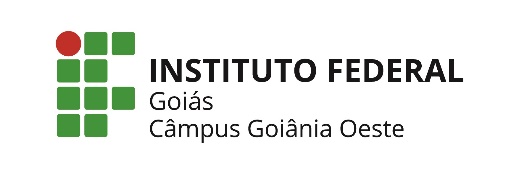 MINISTÉRIO DA EDUCAÇÃOSECRETARIA DE EDUCAÇÃO PROFISSIONAL E TECNOLÓGICAINSTITUTO FEDERAL DE EDUCAÇÃO, CIÊNCIA E TECNOLOGIA DE GOIÁSCÂMPUS GOIÂNIA OESTE     DEPARTAMENTO DE ÁREAS ACADÊMICASCOORDENAÇÃO DO CURSO DE LICENCIATURA EM PEDAGOGIA